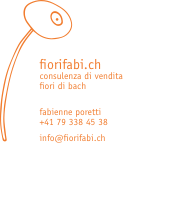 Elenco dei 38 fiori di Bach - fiorifabi.chAgrimonyAspenBeechCenturyCeratoCherry PlumChestnut BudChicoryClematisCrab AppleElmGentiaGorseHeatherHollyHoneysuckleHornbeamImpatiensLarchMimmulusMustardOakOlivePineRed ChestnutRock RoseRock WaterSclerantusStar of BethlehemSweet ChestnutVervainVineWalnutWater VioletWhite ChestnutWild OatWild RoseWillowPer domande e/o consulenze di vendita contattami:fiorifabi.ch - Fabienne Porettivia Salici 23 – 6987 CaslanoTel. +41 91 606 77 93 - Handy: +41 79 338 45 38Mail info@fiorifabi.ch